Clock PartnersFind 4, 6, or 12 partners, depending on directions given.For example, exchange names with someone and enter that person’s name at 1 o’clock. The other persons should enter your name on their sheet.Repeat steps 1 and 2 for each of the hours.When a teacher calls a number, find that person on your clock with the same hour as your clock partner.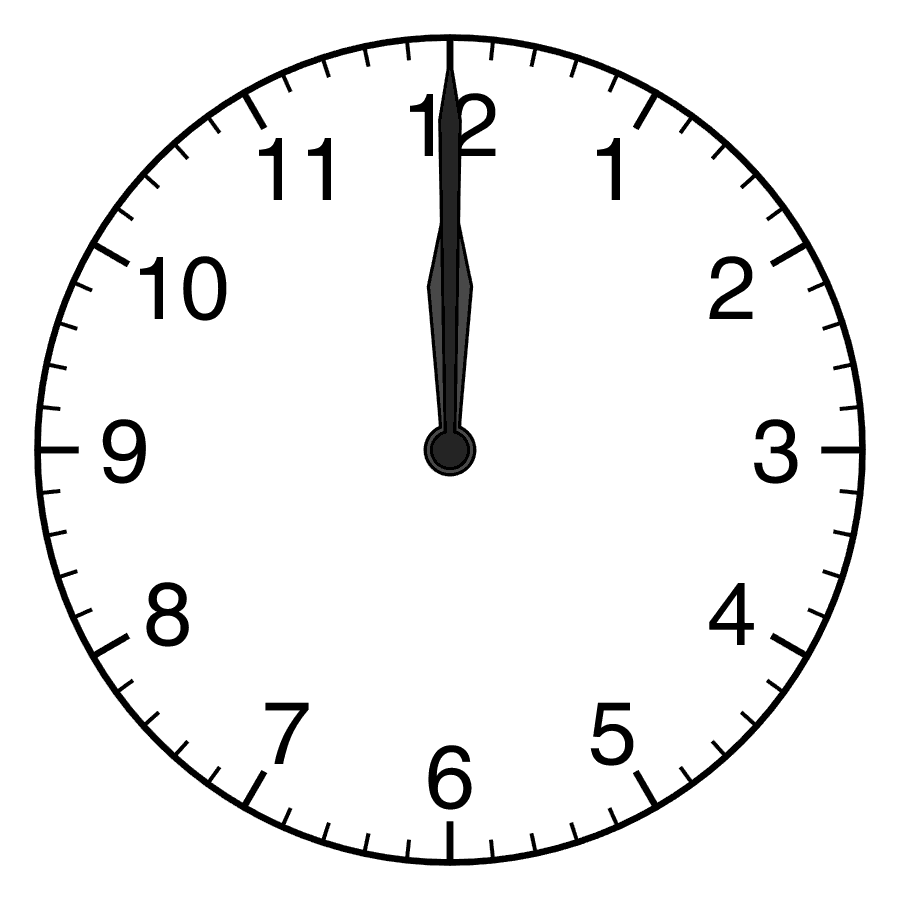 